Reproduce in an Egg Carton   10 min        1 participant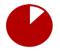 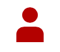 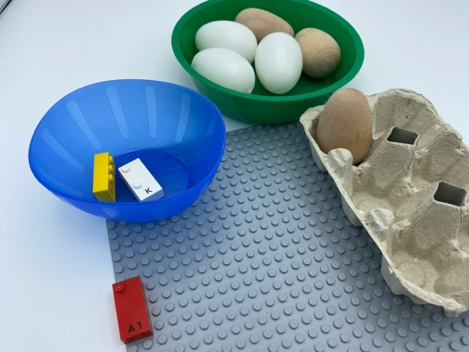 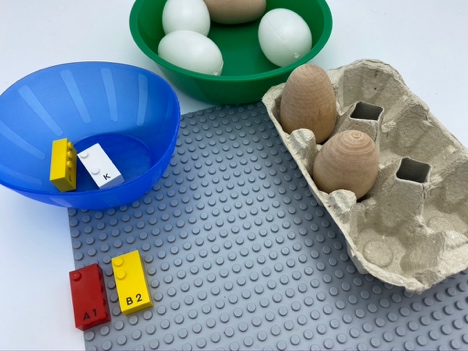 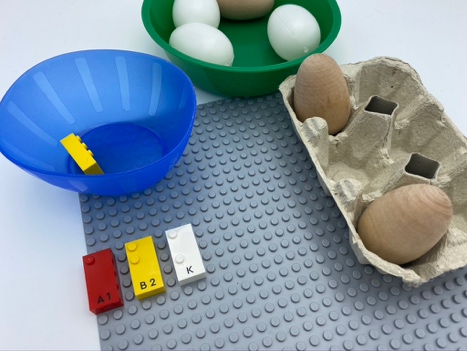 Let’s playPick a brick from the bowl and place it on the base plate. Feel the studs on it.Using the eggs, copy in the egg box the same pattern of dots you felt.How to prepare1 base plate4 bricks: “A”, “B”, “K”, “L”2 bowls1 carton for 6 eggs in portrait orientation, as a braille cell (e.g. 2 columns of 3 dots)6 eggs or 6 similar size objectsPlace the 6 eggs in a bowl.Place the 4 bricks in the other bowl.Facilitation tipsStart with letters that have dots in the first column i.e. dots 1, 2 3.Choose 2 different type of eggs (material, shape): one for the left column (dot 1,2, 3) and another for the right (dot 4, 5, 6).Possible variationsPlace the bricks on the plate in advance.Choose letter bricks with dots 4, 5 or 6.Peer play.Add mini figures instead of eggs and ask them to tell a story of their figurine’s journey in the egg box.Children will develop these holistic skillsEMOTIONAL - Know the purpose of the activityCREATIVE - Reproduce, assemble, organize, link graphic patterns and then create new onesCOGNITIVE - Relate numbers 1 through 6 with braille cell positions/dot numberPHYSICAL - Compare - discover similarities, differences, and preferences: sort and matchSOCIAL - Plan and carry out routine or non-routine activities requiring multiple stepsDid you knowChildren can play with the constellation of dots even if they don't know how to count to 6 yet. It’s all about giving a name to a spot: first place on top left is named dot 1.When children are engaged, they bring themselves into a learning activity, often by thinking of ways to enrich the experience and take the activity even further.Children need a deep, conceptual understanding of content knowledge together with skills that enable them to apply what they know.